ПРОТОКОЛ №81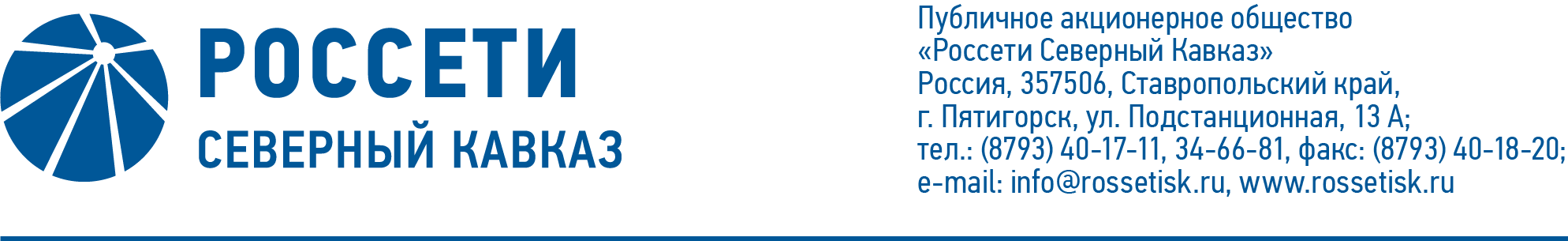 заседания Комитета по кадрам и вознаграждениям Совета директоровПАО «Россети Северный Кавказ»Дата проведения: 20 августа 2020 года.Форма проведения: опросным путем (заочное голосование).Дата и время подведения итогов голосования: 20.08.2020 23:00.Дата составления протокола: 21 августа 2020 года.Всего членов Комитета по кадрам и вознаграждениям Совета директоров         ПАО «Россети Северный Кавказ» - 3 человека.В заочном голосовании приняли участие члены Комитета:Романовская Лариса АнатольевнаЭрпшер Наталия ИльиничнаКворум имеется.ПОВЕСТКА ДНЯ:О предварительном согласовании кандидатур на отдельные должности исполнительного аппарата Общества, определенные Советом директоров Общества.О рекомендациях Совету директоров Общества по  вопросу                «О досрочном прекращении полномочий и избрании члена Правления        ПАО «Россети Северный Кавказ».Об утверждении плана работы Комитета на 2020-2021 корпоративный год.Итоги голосования и решения, принятые по вопросам повестки дня:Вопрос №1: О предварительном согласовании кандидатур на отдельные должности исполнительного аппарата Общества, определенные Советом директоров Общества.Решение: Рекомендовать Совету директоров принять следующее решение:Согласовать кандидатуру Каленюка Егора Владимировича на должность заместителя генерального директора по взаимодействию с субъектами рынка электроэнергии ПАО «Россети Северный Кавказ».Голосовали «ЗА»: Романовская Л.А., Эрпшер Н.И.«ПРОТИВ»: нет.  «ВОЗДЕРЖАЛСЯ»:  нет.Решение принято единогласно.Согласовать кандидатуру Зверкова Дмитрия Юрьевича на должность заместителя генерального директора по реализации и развитию услуг                  ПАО «Россети Северный Кавказ».Голосовали «ЗА»: Романовская Л.А., Эрпшер Н.И.«ПРОТИВ»: нет.  «ВОЗДЕРЖАЛСЯ»:  нет.Решение принято единогласно.Вопрос №2: О рекомендациях Совету директоров Общества по вопросу                 «О досрочном прекращении полномочий и избрании члена Правления             ПАО «Россети Северный Кавказ».Решение: Рекомендовать Совету директоров Общества принять следующее решение:Досрочно прекратить полномочия члена Правления Общества Мисирова Бориса Хызыровича.Избрать в состав Правления Общества Абаимова Виктора Михайловича, исполняющего обязанности первого заместителя генерального директора – главного инженера ПАО «Россети Северный Кавказ».Голосовали «ЗА»: Романовская Л.А., Эрпшер Н.И.«ПРОТИВ»: нет.  «ВОЗДЕРЖАЛСЯ»:  нет.Решение принято единогласно.Вопрос №3: Об утверждении плана работы Комитета на 2020-2021 корпоративный год.Решение: Утвердить план работы Комитета по кадрам и вознаграждениям Совета директоров ПАО «Россети Северный Кавказ» на 2020-2021 корпоративный год в соответствии с  приложением №1 к настоящему решению Комитета.Голосовали «ЗА»: Романовская Л.А., Эрпшер Н.И.«ПРОТИВ»: нет.  «ВОЗДЕРЖАЛСЯ»:  нет.Решение принято единогласно.Председатель Комитета                                                               Л.А. РомановскаяСекретарь Комитета                                                                           Т.М. ГасюковаПриложение №1 -план работы Комитета по кадрам и вознаграждениям на 2020-2021 корпоративный год.